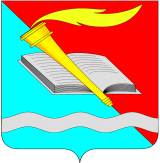 АДМИНИСТРАЦИЯ ФУРМАНОВСКОГО МУНИЦИПАЛЬНОГО РАЙОНА ПОСТАНОВЛЕНИЕ  От  13.01.2022	                                                                                            № 16г. Фурманов О внесении изменений в постановление администрации Фурмановского муниципального района от 22.12.2021 № 971 
«Об утверждении Положения о комиссии по соблюдению требований 
к служебному поведению муниципальных служащих администрации Фурмановского муниципального района и урегулированию конфликта интересов»В соответствии с Федеральным законом от 02.03.2007 № 25-ФЗ 
«О муниципальной службе в Российской Федерации», Федеральным законом от 25.12.2008 № 273-ФЗ «О противодействии коррупции», Указом Президента Российской Федерации от 01.07.2010 № 821 «О комиссиях по соблюдению требований к служебному поведению федеральных государственных служащих и урегулированию конфликта интересов» и в связи с кадровыми изменениями администрация Фурмановского муниципального района постановляет:1. Внести изменения в постановление администрации Фурмановского муниципального района от 22.12.2021 № 971 «Об утверждении Положения о комиссии по соблюдению требований к служебному поведению муниципальных служащих администрации Фурмановского муниципального района и урегулированию конфликта интересов» следующего содержания:1.1. Положение о комиссии по соблюдению требований к служебному поведению муниципальных служащих администрации Фурмановского муниципального района и урегулированию конфликта интересов (Приложение № 1 к постановлению администрации Фурмановского муниципального района от 22.12.2021 № 971) дополнить приложением 1 (Приложение 1).1.2. Абзац 3 подпункта б) пункта 12. Положения о комиссии 
по соблюдению требований к служебному поведению муниципальных служащих администрации Фурмановского муниципального района 
и урегулированию конфликта интересов изложить в следующей редакции:«заявление муниципального служащего о невозможности 
по объективным причинам представить сведения о доходах, об имуществе 
и обязательствах имущественного характера супруги (супруга) 
и несовершеннолетних детей (приложение 1)».1.3. Приложение № 2 к постановлению администрации Фурмановского муниципального района от 22.12.2021 № 971 «Об утверждении Положения о комиссии по соблюдению требований к служебному поведению муниципальных служащих администрации Фурмановского муниципального района и урегулированию конфликта интересов», изложить в следующей редакции (Приложение 2).2. Отделу автоматизации и информатизации администрации Фурмановского муниципального района (А.С. Лебедев) разместить настоящее постановление на официальном сайте администрации Фурмановского муниципального района.3. Настоящее постановление вступает в силу с момента его подписания.4. Контроль исполнения постановления возложить на заместителя главы администрации Фурмановского муниципального района Д.В. Попова.Глава Фурмановского муниципального района                                                           Р.А. СоловьевМуратова Н.Г2-22-59Приложение 2 
к постановлению администрации Фурмановского муниципального района 
от 13.01.2022 № 16Приложение №2 к постановлению администрации Фурмановского муниципального района от 22.12.2020 № 971Составкомиссии по соблюдению требований к служебному поведению муниципальных служащих администрации Фурмановского муниципального района и урегулированию конфликта интересовЧлены комиссии:Приложение 1 к постановлению администрации Фурмановского муниципального района от 13.01.2022 № 16Приложение №1к положению о комиссии по соблюдению требований к служебному поведению муниципальных служащих администрации Фурмановского муниципального района и урегулированию конфликта интересовГлаве Фурмановского муниципального районаР.А. Соловьеву________________________________________(фамилия, имя, отчество)________________________________________(указывается наименование замещаемой должности муниципальной службы)________________________________________           (место жительства и контактный телефон)ЗаявлениеЯ,_________________________________________________________________________,(указывается ФИО лица, замещающего должность муниципальной службы)не имею возможности представить сведения о доходах, об имуществе и обязательствах имущественного характера своих:1) супруги (супруга)______________________________________________________________________________________________________________________________________________________________(указывается ФИО супруги (супруга))2)несовершеннолетнего(их) ребенка (детей) _______________________________________________________________________________(указывается ФИО несовершеннолетнего(их) ребенка (детей))по причине____________________________________________________________________________________________________________________________________________________________________________________________________________________________________________________________________________________________________________________________________________________________________________________________________________________________________________________________________________________________________________________________________________________________________________________________________________________________________________________________________________________________________________________________________________________________________________________________________________________________________________________________________________________________________________________________________________________________________________________ (указывается объективная причина (причины) невозможности представления сведений о доходах, об имуществе и обязательствах имущественного характера супруги (супруга) и (или) несовершеннолетних детей)Меры, принятые мною для представления указанных сведений: _________________________________________________________________________________________________________________________________________________________________________________________________________________________________________________________________________________________________________________________________________________________________________________________________________________________________________________________________________________________________________________________________________________________________________Прошу рассмотреть указанный вопрос на комиссии по соблюдению требований 
к служебному поведению муниципальных служащих администрации Фурмановского муниципального района и урегулированию конфликта интересов, и принять по нему решение.Намереваюсь (не намереваюсь) лично присутствовать на заседании (нужное подчеркнуть) комиссии по соблюдению требований к служебному поведению муниципальных служащих администрации Фурмановского муниципального района и урегулированию конфликта интересовК заявлению прилагаю следующие дополнительные материалы:____________________________________________________________________________________________________________________________________________________________________________________________________________________________________________________________________________________________________________________________(указываются дополнительные материалы, подтверждающие объективные причины невозможности представления сведений о доходах, об имуществе и обязательствах имущественного характера супруги (супруга) и (или) несовершеннолетних детей)«____ » ________________20 ____года(дата заполнения заявления)____________________________________________ (подпись лица, замещающего должность муниципальной службы,обратившегося с заявлением)Попов Денис Викторович- заместитель главы администрации Фурмановского муниципального района, председатель комиссии;Окунев Сергей Александрович- заместитель главы администрации, заместитель председателя комиссии;Муратова Наталья Геннадьевна- главный специалист отдела управления делами администрации Фурмановского муниципального района, секретарь комиссии.Иванова Варвара Сергеевна- начальник отдела управления делами администрации Фурмановского муниципального района;Забалуева Яна Владиславовна- начальник юридического отдела администрации Фурмановского муниципального района;Представители научных организаций и образовательных учреждений среднего, высшего и дополнительного профессионального образования, деятельность которых связана с муниципальной службой- по согласованию;Государственный гражданский служащий (государственные гражданские служащие) Ивановской области управления Правительства Ивановской области по противодействию коррупции- по согласованию;Представитель профсоюзной организации, действующей в администрации Фурмановского муниципального района- по согласованию